Приложение 2УТВЕРЖДЕНОпостановлением администрацииМО Селивановское СПот 22 июня 2020 года № 68Главе  муниципального образования ____________________от __________________________________________________________(адрес)__________________________________________________________(телефон)ЗАЯВЛЕНИЕПрошу предоставить участок земли для захоронения моего (-ей, -их) __________________________________________________________________________________________________________________________________________________________     (фамилия, имя, отчество, сведения о родственных или иных отношениях) На территории общественного кладбища__________________________________________Действующие нормы и правила установки памятников, памятных знаков, надмогильных и мемориальных сооружений обязуюсь соблюдать.Наименование организации, предоставляющей похоронные услуги:_____________________________________________________________________________Приложение: (отметить знаком «V»)копия документа, удостоверяющего личность заявителя (с предъявлением оригинала для сверки) – для физических лиц;копии документов, удостоверяющих личность и подтверждающих полномочия лица, представляющего интересы заявителя, с предъявлением оригиналов для сверки - для представителей заявителя;копия свидетельства о смерти, документа, подтверждающего факт государственной регистрации рождения мертвого ребенка (с предъявлением оригинала для сверки);согласие органов внутренних дел на погребение умершего, личность которого не установлена (для выдачи разрешения на погребение умершего, личность которого не установлена органами внутренних дел в определенные законодательством Российской Федерации сроки);документ, подтверждающий отсутствие у умершего особо опасных инфекционных заболеваний и заболеваний неясной этиологии (для захоронения тела умершего, доставленного из других государств).иные документы _______________________________________________________________ (указать какие).За  достоверность предоставленных сведений несу полную ответственность.Ответственный за захоронение:___________________________________________________________________________Подпись _____________Дата __________________Порядковый номер в книге учета (регистрации) захоронений _________Приложение 3УТВЕРЖДЕНОпостановлением администрацииМО Селивановское СПот 22 июня 2020 года № 68БЛОК-СХЕМААДМИНИСТРАТИВНЫХ ПРОЦЕДУР ПРЕДОСТАВЛЕНИЯ МУНИЦИПАЛЬНОЙ УСЛУГИ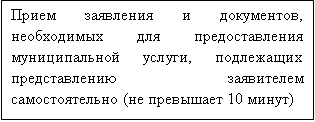 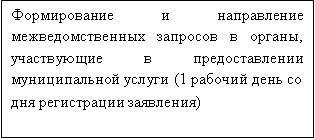 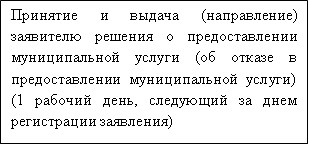 